                            									 ПРОЕКТ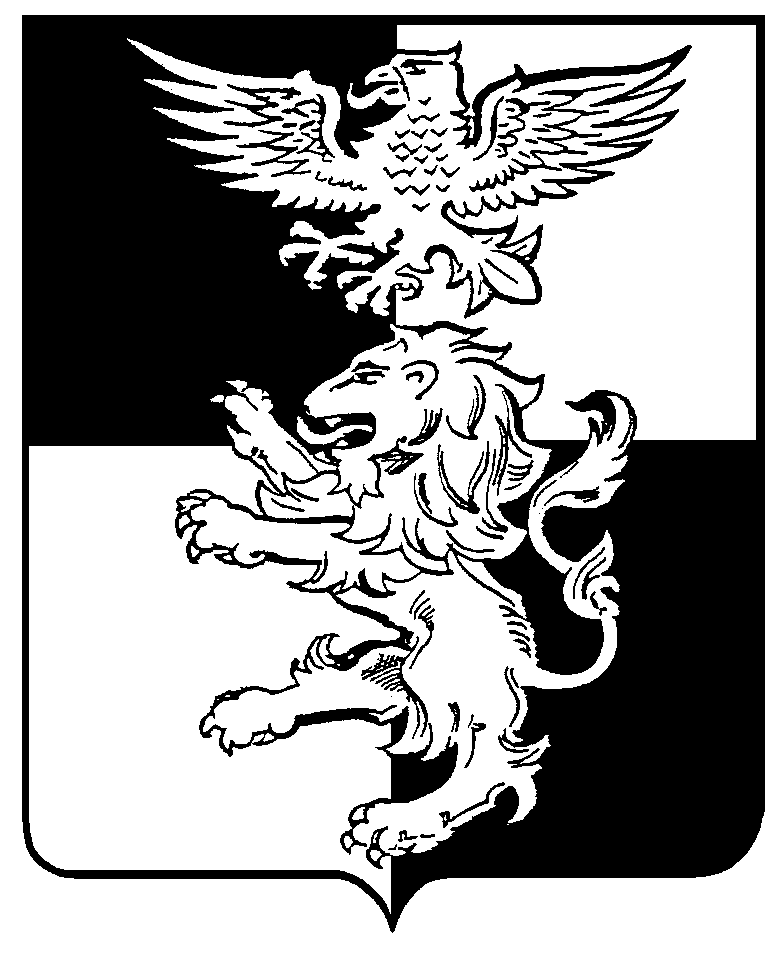 Белгородский район Белгородская область Российской ФедерацииПОСЕЛКОВОЕ СОБРАНИЕ ГОРОДСКОГО ПОСЕЛЕНИЯ «ПОСЕЛОК ОКТЯБРЬСКИЙ» ______ заседание поселкового собрания четвертого созыварешение «__»________2019 года							       № ____О передаче к осуществлению части полномочийгородского поселения «Поселок Октябрьский» по благоустройствутерритории городского поселенияРуководствуясь частью 4 статьи 15 Федерального закона от 6 октября 2003 года № 131-ФЗ «Об общих принципах организации местного самоуправления в Российской Федерации», Уставом городского поселения «Поселок Октябрьский» муниципального района «Белгородский район» Белгородской области, а также в целях реализации мероприятий по благоустройству дворовых и придворовых территорий многоквартирных домов и приоритетного проекта «Формирование современной городской среды» поселковое собрание городского поселения «Поселок Октябрьский» р е ш и л о:	1. Передать Администрации Белгородского района к осуществлению часть полномочий городского поселения «Поселок Октябрьский» по благоустройству территории поселения на период с 01.01.2020 года до 31.12.2022 года.2. Утвердить проект соглашения между администрацией Белгородского района и администрацией городского поселения «Поселок Октябрьский» об осуществлении части полномочий городского поселения «Поселок Октябрьский» по благоустройству территории поселения (прилагается).3. Утвердить Порядок и условия предоставления межбюджетных трансфертов, предоставляемых из бюджета городского поселения «Поселок Октябрьский» бюджету муниципального района «Белгородский район» Белгородской области на осуществление части полномочий поселения по благоустройству территории поселения (прилагается).	4. Утвердить Методику расчета межбюджетных трансфертов, предоставляемых из бюджета городского поселения «Поселок Октябрьский» бюджету муниципального района «Белгородский район» Белгородской области на осуществление части полномочий поселения по благоустройству территории поселения (прилагается).	5. Поручить администрации городского поселения «Поселок Октябрьский» с 01.01.2020 г. заключить с администрацией Белгородского района соглашения по осуществлению части полномочий, указанных в пункте 1 настоящего решения.	6. Определить администрацию Белгородского района уполномоченным органом на реализацию приоритетного проекта «Формирование комфортной городской среды.	7. Внести в решение поселкового собрания городского поселения «Поселок Октябрьский» от 27.11.2015 г. № 170 «О передаче осуществлении части полномочий поселения по благоустройству территории городского поселения «Поселок Октябрьский»» (далее – Решение) следующие изменения:- в части 1 Решения слова «до 31.12.2020 года» изменить на «до 31.12.2019 года».- Приложение № 3 «Методика расчета межбюджетных трансфертов, предоставляемых из бюджета городского поселения «Поселок Октябрьский» бюджету муниципального района «Белгородский район» Белгородской области на осуществление части полномочий поселения по благоустройству территории поселения» к решению изложить в новой редакции (прилагается).8. Поручить администрации городского поселения «Поселок Октябрьский» привести соглашение, заключенное с администрацией Белгородского района, в соответствии с решением поселкового собрания городского поселения «Поселок Октябрьский» от 27.11.2015 г. № 170 «О передаче осуществлении части полномочий поселения по благоустройству территории городского поселения «Поселок Октябрьский»» в соответствие с настоящим решением.9. Обнародовать настоящее решение и разместить на официальном сайте органов местного самоуправления городского поселения «Поселок Октябрьский» муниципального района «Белгородский район» Белгородской области.10. Контроль за исполнением настоящего решения возложить на постоянную комиссию поселкового собрания городского поселения «Поселок Октябрьский» по экономическому развитию, бюджету, социальной политике и жизнеобеспечению (Визирякину В.А.).Председатель поселкового собрания городского поселения «Поселок Октябрьский»                     В.Е. БулгаковСОГЛАШЕНИЕ № __/__/__между администрацией Белгородского района и администрациейгородского поселения «Поселок Октябрьский» об осуществлении части полномочий поселения по благоустройству территории поселенияг. Белгород                                                                  «___» ___________ 2019 г.Администрация городского поселения «Поселок Октябрьский», именуемая 
в дальнейшем «Администрация поселения», в лице главы администрации городского поселения «Поселок Октябрьский» Дукмаса Александра Алексеевича, действующего на основании Устава городского поселения «Поселок Октябрьский», муниципального района «Белгородский район» Белгородской области, с одной стороны, и администрация Белгородского района, именуемая в дальнейшем «Администрация района», в лице первого заместителя главы администрации Белгородского района Перцева Владимира Николаевича, действующего 
на основании Устава муниципального района «Белгородский район» Белгородской области, с другой стороны, в дальнейшем именуемые «Стороны», руководствуясь частью 4 статьи 15 Федерального закона от 6 октября 2003 года № 131-ФЗ «Об общих принципах организации местного самоуправления в Российской Федерации»,  Уставом муниципального района «Белгородский район» Белгородской области, Уставом городского поселения «Поселок Октябрьский» муниципального района «Белгородский район» Белгородской области, решением поселкового собрания  городского поселения «Поселок Октябрьский» от «__» ______ 2019 года      № ___, решением Муниципального совета Белгородского района от «__» _________ 2019 года № ___,  заключили настоящее Соглашение (далее – «Соглашение») о нижеследующем: Общие положения           1.1. Администрация поселения передает, а Администрация района принимает осуществление части полномочий Администрации поселения по     благоустройству территории поселения в соответствии с п. 2.1.  настоящего Соглашения.1.2. Осуществление части полномочий производится в интересах социально-экономического развития городского поселения и с учетом возможности эффективного их осуществления органами местного самоуправления муниципального района.1.3. Для осуществления полномочий Администрация поселения 
из бюджета городского поселения «Поселок Октябрьский» предоставляет бюджету муниципального района «Белгородский район» межбюджетные трансферты, определяемые в соответствии с п. 3.1 настоящего Соглашения.2. Перечень полномочий, осуществляемых администрацией района2.1. Администрация поселения передает, а Администрация района принимает осуществление части полномочий городского поселения по благоустройству территории поселения. На Администрацию района возлагаются работы по благоустройству территорий населенных пунктов поселений, включая дворовые и общественные территории в рамках реализации приоритетного проекта «Комфортная городская среда».2.2. Организация исполнения полномочий Администрацией района осуществляется во взаимодействии с органами государственной власти Белгородской области, органами местного самоуправления Белгородского района, другими учреждениями и организациями муниципального района.3. Межбюджетные трансферты, направляемые на осуществление полномочий3.1.	 Расчет межбюджетных трансфертов, направляемых 
на осуществление части полномочий по решению вопросов, указанных 
в пункте 2.1. настоящего Соглашения, производится в соответствии 
с порядком определения ежегодного объема межбюджетных трансфертов, предоставляемых из бюджета городского поселения бюджету муниципального района «Белгородский район»  (далее - межбюджетные трансферты).3.2.	 Предоставление межбюджетных трансфертов осуществляется 
в пределах бюджетных ассигнований и лимитов бюджетных обязательств 
на цели, указанные в Соглашении.3.3.	 Размер межбюджетных трансфертов, направляемых 
на осуществление части полномочий, устанавливается:- в сумме _________________________ в срок до «1» ноября 2020 г.,- в сумме _________________________ в срок до «1» ноября 2022 г.4. Права и обязанности сторон4.1. Администрация поселения:4.1.1. Перечисляет Администрации района финансовые средства в виде межбюджетных трансфертов, направляемых на осуществление части полномочий, в порядке, установленном пунктами 3.1 - 3.3. настоящего Соглашения.4.1.2. Предоставляет Администрации района необходимую информацию, материалы и документы, связанные с осуществлением части полномочий.4.1.3.Оказывает содействие Администрации района в разрешении вопросов, связанных с осуществлением части полномочий поселения. 4.1.4. Обеспечивает контроль за осуществлением Администрацией района части полномочий, а также за целевым использованием финансовых средств, предоставленных на эти цели. В случае выявления нарушений направляет обязательные для исполнения Администрацией района письменные требования об устранении выявленных нарушений в месячный срок с даты выявления нарушений. 4.1.5.Запрашивает в установленном порядке у Администрации района необходимую информацию, материалы и документы, связанные 
с осуществлением части полномочий, в том числе об использовании финансовых средств.4.2. Администрация района:4.2.1. Осуществляет часть полномочий в соответствии с пунктом 2.1 настоящего Соглашения и действующим законодательством в пределах, выделенных на эти цели финансовых средств.4.2.2. Рассматривает представленные Администрацией поселения требования об устранении выявленных нарушений со стороны Администрации района по осуществлению части полномочий, не позднее чем в месячный срок (если в требовании не указан иной срок) принимает меры по устранению нарушений и незамедлительно сообщает об этом Администрации поселения.4.2.3. Не позднее 20 числа месяца, следующего за отчетным периодом, представляет Администрации поселения отчет об использовании финансовых средств для осуществления полномочий по форме согласно приложению к настоящему Соглашению.4.2.4. В случае невозможности надлежащего исполнения части полномочий Администрация района сообщает об этом в письменной форме Администрации поселения. Администрация поселения рассматривает такое сообщение в течение 15 дней с даты его поступления.4.2.5. Дополнительно использует собственные средства 
для осуществления переданных полномочий на 2020 и 2022 годы.5. Срок осуществления полномочий и порядок прекращения 5.1. Настоящее Соглашение действует в период с 01.01.2020 г., 
по 31.12.2022 г.5.2. Осуществление части полномочий по настоящему Соглашению обеспечивается Администрацией района в период действия настоящего Соглашения и прекращается с истечением срока действия настоящего Соглашения, указанного в пункте 5.1. 5.3. Действие настоящего Соглашения может быть прекращено досрочно (до истечения срока его действия):5.3.1. По взаимному соглашению Сторон, выраженному в оформленном надлежащим образом Соглашении о расторжении настоящего Соглашения.5.3.2.  В одностороннем порядке настоящее Соглашения расторгается 
в случае:- изменения действующего законодательства Российской Федерации, 
в связи с которым выполнение условий настоящего Соглашения Сторонами становится невозможным;- неисполнения или ненадлежащего исполнения одной из Сторон своих обязательств в соответствии с настоящим Соглашением;- по причине объективно сложившихся условий, в результате которых осуществление полномочий становится невозможным либо крайне обременительным для одной или для обеих Сторон.5.3.3. В судебном порядке на основании решения суда.5.4. Уведомление о расторжении настоящего Соглашения 
в одностороннем порядке направляется соответствующей Стороной другой Стороне не менее чем за 30 дней до предполагаемой даты расторжения.        5.5. Нарушение одной из Сторон условий предоставления межбюджетных трансфертов, если это действие не связано с нецелевым использованием бюджетных средств, влечет бесспорное взыскание суммы межбюджетного трансферта и (или) приостановление (сокращение) предоставления межбюджетных трансфертов (за исключением субвенций).5.6. Администрация района несет ответственность за надлежащее осуществление части полномочий в той мере, в какой это обеспечено финансовыми средствами.5.7. Расторжение Соглашения влечет за собой возврат перечисленных сумм межбюджетных трансфертов за вычетом фактических понесенных расходов, подтвержденных документально, в течение 30 дней с даты подписания Соглашения о расторжении или получения письменного уведомления о расторжении Соглашения.6. Заключительные положенияПо вопросам, не урегулированным в настоящем Соглашении, Стороны руководствуются действующим законодательством Российской Федерации. Внесение изменений и дополнений в настоящее Соглашение осуществляется путем заключения Сторонами в установленном порядке дополнительных соглашений, являющихся неотъемлемой частью настоящего Соглашения.6.3. Все уведомления, заявления и сообщения направляются Сторонами 
в письменной форме.6.4. Изменение норм действующего законодательства Российской Федерации по вопросам, связанным с реализацией настоящего Соглашения, должно находить своевременное отражение в содержании настоящего Соглашения.6.5. Все споры и разногласия, которые могут возникнуть между Сторонами по настоящему Соглашению, разрешаются ими путем переговоров либо в рамках иной процедуры досудебного урегулирования споров и разногласий, в том числе с привлечением третьей стороны. При отсутствии возможности урегулирования споров в порядке переговоров споры подлежат рассмотрению в суде в соответствии с действующим законодательством Российской Федерации.6.6. Настоящее Соглашение составлено в двух экземплярах, имеющих одинаковую юридическую силу, по одному экземпляру для каждой 
из Сторон.                             7. Реквизиты Сторон                                                       Отчетоб использовании иных межбюджетных трансфертов, предоставляемых  из бюджета городского поселения «Поселок Октябрьский»  бюджету муниципального района «Белгородский район»  на осуществление части  полномочий поселений по благоустройству территории поселенияПериодичность: ежеквартальная    Единица измерения: руб.Порядок и условия предоставления межбюджетных трансфертов, предоставляемых  бюджету муниципального района «Белгородский район» Белгородской области на осуществление части полномочий городского поселения по благоустройству территории поселения1. Настоящий Порядок устанавливает порядок определения ежегодного объема межбюджетных трансфертов, предоставляемых из бюджета поселения бюджету муниципального района «Белгородский район» Белгородской области на осуществление части полномочий поселения по благоустройству территории поселения.2. Предоставление межбюджетных трансфертов осуществляется в пределах бюджетных ассигнований и лимитов бюджетных обязательств на цели, указанные в Соглашении между администрацией Белгородского района и администрацией поселения, входящего в состав муниципального района «Белгородский район» Белгородской области, об осуществлении части полномочий поселения по благоустройству территории поселения.3. Размер межбюджетных трансфертов определяется в соответствии с Методикой расчета межбюджетных трансфертов, предоставляемых в соответствии с решениями земских и поселковых собраний поселений из бюджетов поселений бюджету муниципального района «Белгородский район» Белгородской области на осуществление части полномочий поселений по благоустройству территории поселения.4. Иные межбюджетные трансферты перечисляются из бюджета поселения в бюджет муниципального района «Белгородский район» Белгородской области в срок до 01.11.2020 и 01.11.2022 года соответственно.5. Администрация Белгородского района не позднее 20-го числа месяца, следующего за отчетным периодом, направляет в администрацию поселения отчет об использовании иных межбюджетных трансфертов, предоставляемых из бюджета поселения бюджету муниципального района «Белгородский район» на осуществление части полномочий поселения по благоустройству территории поселения, в соответствии с утвержденной формой.6. Администрация Белгородского района несет ответственность 
за нецелевое использование межбюджетных трансфертов и достоверность отчетности, представляемой в соответствии с п. 5 настоящего Порядка.7. При установлении отсутствия потребности Белгородского района 
в межбюджетных трансфертах их остаток либо часть остатка подлежит возврату в доход бюджета городского поселения.Методикарасчета межбюджетных трансфертов, предоставляемых в соответствии  с решением поселкового собрания, из бюджета поселения бюджету муниципального района  «Белгородский район» Белгородской области на осуществление части полномочий поселений по благоустройству территории поселенияРасчет межбюджетных трансфертов на осуществление части полномочий поселения по благоустройству территории поселения осуществляется на основании:- утвержденной в установленном порядке проектно-сметной документации, имеющей положительное заключение государственной экспертизы проектной документации и положительное заключение о достоверности определения сметной стоимости объекта капитального строительства;- субсидии с учетом потребности в мероприятиях по благоустройству дворовых и придворовых территорий многоквартирных домов, расположенных на территории поселения;- соглашения о предоставлении субсидии из бюджета Белгородской области бюджету поселения в целях со финансирования мероприятий по благоустройству дворовых и придворовых территорий многоквартирных домов на соответствующий год.Расчет межбюджетных трансфертов на осуществление части полномочий поселения по благоустройству территории поселения в рамках реализации приоритетного проекта «Формирование комфортной городской среды» осуществляется на основании утвержденной в установленном порядке проектно-сметной документации, имеющей положительное заключение государственной экспертизы проектной документации и положительное заключение о достоверности определения сметной стоимости объекта капитального строительства.Размер межбюджетных трансфертов, предоставляемых в соответствии с решением представительного органа поселения, из бюджета поселения бюджету муниципального района «Белгородский район» Белгородской области на осуществление части полномочий поселения по благоустройству территории поселенияМетодикарасчета межбюджетных трансфертов, предоставляемых из бюджета городского поселения «Поселок Октябрьский» бюджету муниципального района «Белгородский район» Белгородской области на осуществление части полномочий поселения по благоустройству территории поселенияРасчет межбюджетных трансфертов на осуществление части полномочий поселения по благоустройству территории поселения осуществляется на основании:- утвержденной в установленном порядке проектно-сметной документации, имеющей положительное заключение государственной экспертизы проектной документации и положительное заключение 
о достоверности определения сметной стоимости объекта капитального строительства;- субсидии с учетом потребности в мероприятиях по благоустройству дворовых и придворовых территорий многоквартирных домов, расположенных на территории поселения;- соглашения о предоставлении субсидии из бюджета Белгородской области бюджету поселения в целях со финансирования мероприятий 
по благоустройству дворовых и придворовых территорий многоквартирных домов на 2017 год,Расчет межбюджетных трансфертов на осуществление части полномочий поселений по благоустройству территории поселения в рамках реализации приоритетного проекта «Формирование комфортной городской среды на 2018-2022 годы» осуществляется на основании утвержденной в установленном порядке проектно-сметной документации, имеющей положительное заключение государственной экспертизы проектной документации и положительное заключение о достоверности определения сметной стоимости объекта капитального строительства.Размер межбюджетных трансфертов, предоставляемых в соответствии с решением представительного органа поселения, из бюджета поселения бюджету муниципального района «Белгородский район» Белгородской области  на осуществление части полномочий поселения по благоустройству территории поселенияУТВЕРЖДЕНОрешением поселкового собрания городского поселения «Поселок Октябрьский»от «___» _____ 2019 г. № _____«ПРОЕКТ»Глава администрации
городского  поселения«Поселок Октябрьский»____________________ А.А. Дукмас«___» _______ 2019 г.М.П.Первый заместитель главы администрации   Белгородского района_______________ В.Н. Перцев«___» _______ 2019 г.      М.П.    Приложение к Соглашению от «__»_________ 2019 г. №__/___/___ между администрацией городского поселения «Поселок Октябрьский» и администрацией Белгородского района о  передаче осуществления части полномочий поселений по благоустройству территории поселения«ФОРМА»Поступило МБТ из бюджета городского поселения «Поселок Октябрьский»  бюджету муниципального района «Белгородский район» Белгородской области Поступило МБТ из бюджета городского поселения «Поселок Октябрьский»  бюджету муниципального района «Белгородский район» Белгородской области № и дата Соглашения____________________сумма, руб.Итого:0,00Кассовые расходы бюджета муниципального района «Белгородский район» Белгородской области на осуществление переданных полномочийКассовые расходы бюджета муниципального района «Белгородский район» Белгородской области на осуществление переданных полномочийКассовые расходы бюджета муниципального района «Белгородский район» Белгородской области на осуществление переданных полномочий№ п/пКБК расходовСумма фактически выполненных работ, руб.УТВЕРЖДЕНрешением  поселкового собрания городского поселения «Поселок Октябрьский» от «___» ______ 2019 года № ___УТВЕРЖДЕНАрешением поселкового собраниягородского поселения «Поселок Октябрьский» от «___» ______ 2019 года № ___№ п/пНаименование поселениеРазмер межбюджетных трансфертов, тыс. руб. Размер межбюджетных трансфертов, тыс. руб. Размер межбюджетных трансфертов, тыс. руб. № п/пНаименование поселение2020 год2021 год2022 год1городское поселение «Поселок Октябрьский»4 754,8790,0001 887,750УТВЕРЖДЕНАрешением поселкового собрания городского поселения «Поселок Октябрьский» от «__»_____2019 г. № ___№ п/пНаименование поселенияРазмер межбюджетных трансфертовРазмер межбюджетных трансфертовРазмер межбюджетных трансфертовРазмер межбюджетных трансфертовРазмер межбюджетных трансфертов№ п/пНаименование поселения2015 год2016 год2017 год2018 год2019 год1Администрация   ГП «Поселок Октябрьский»2 000 0001 000 000555 0502 044 350,01-